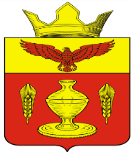 ВОЛГОГРАДСКАЯ ОБЛАСТЬПАЛЛАСОВСКИЙ МУНИЦИПАЛЬНЫЙ РАЙОНАДМИНИСТРАЦИЯ ГОНЧАРОВСКОГО СЕЛЬСКОГО ПОСЕЛЕНИЯП О С Т А Н О В Л Е Н И Еп.Золотари    «24» мая 2017 года                                                                                № 40                                                     С целью приведения законодательства Гончаровского сельского поселения в соответствии с действующим законодательством Российской Федерации, руководствуясь статьей 7 Федерального закона от 06 октября 2003 года № 131-ФЗ «Об общих принципах организации местного самоуправления в Российской Федерации», Администрация Гончаровского сельского поселенияПОСТАНОВЛЯЕТ:        1. Внести изменения и дополнения в Постановление Администрации Гончаровского сельского поселения № 42 от 14 октября 2013г. «Об утверждении стандарта антикоррупционного поведения муниципального служащего администрации Гончаровского сельского поселения» (в редакции Постановлений от 14.01.2014г. № 2., от 18.06. 2015г. №39, от 04.04.2016г. №34, от 12.07.2016г. № 55)- (далее - постановление).           1.1. Пункт 3.1.3 Постановления изложить в следующей редакции:                  «3.1.3.). заниматься предпринимательской деятельностью лично или через доверенных лиц, участвовать в управлении коммерческой организацией или в управлении некоммерческой организацией (за исключением участия в управлении политической партией; участия в съезде (конференции) или общем собрании иной общественной организации, жилищного, жилищно-строительного, гаражного кооперативов, садоводческого, огороднического, дачного потребительских кооперативов, товарищества собственников недвижимости; участия на безвозмездной основе в управлении указанными некоммерческими организациями (кроме политической партии) в качестве единоличного исполнительного органа или вхождения в состав их коллегиальных органов управления с разрешения представителя нанимателя (работодателя) в порядке, установленном муниципальным правовым актом), кроме случаев, предусмотренных федеральными законами, и случаев, если участие в управлении организацией осуществляется в соответствии с законодательством Российской Федерации от имени органа местного самоуправления.        2. Контроль за исполнением настоящего Постановления оставляю за собой.  3. Настоящее Постановление вступает в силу с момента официального опубликования (обнародования). Глава Гончаровского                                                                   К.У.Нуркатов.  сельского поселения                                                      Рег: 40 /2017О внесении изменений и дополнений в Постановление № 42 от 14 октября 2013г. «Об утверждении стандарта антикоррупционного поведениямуниципального служащего администрации Гончаровского сельского поселения»(в редакции Постановлений от 14.01.2014г. № 2., от 18.06. 2015г. №39, от 04.04.2016г. № 34, от 12.07.2016г. № 55)